Mito e FilosofiaA filosofia nasceu realizando uma transformação gradual sobre os antigos mitos gregos ou nasceu por uma ruptura radical com os mitos?Mas, o que é um mito e quais as diferenças e relações entre mito e filosofia?Um mito é uma narrativa sobre a origem de alguma coisa (origem dos astros, da Terra, dos homens, das plantas, dos animais, do fogo, da água, dos ventos, do bem e do mal, da saúde e da doença, da morte, dos instrumentos de trabalho, das raças, das guerras, do poder, etc.).A palavra mito vem do grego , e deriva de dois verbos: do verbo (contar, narrar, falar alguma coisa para os outros) e do verbo(conversar, contar, anunciar, nomear, designar). Para os gregos, mito é um discurso pronunciado ou proferido para ouvintes que recebem como verdadeira a narrativa, porque confiam naquele que narra; é uma narrativa feita em público, baseada, portanto, na autoridade e confiabilidade da pessoa do narrador. E essa autoridade vem do fato de que ele ou testemunhou diretamente o que está narrando ou recebeu a narrativa de quem testemunhou os acontecimentos narrados.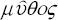 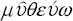 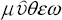 Quem narra o mito? O poeta-rapsodo. Quem é ele? Por que tem autoridade? Acredita-se que o poeta é um escolhido dos deuses, que lhe mostram os acontecimentos passados e permitem que ele veja a origem de todos os seres e de todas as coisas para que possa transmiti-la aos ouvintes. Sua palavra - o mito - é sagrada porque vem de uma revelação divina. O mito é, pois, incontestável e inquestionável.Como o mito narra a origem do mundo e de tudo o que nele existe?De três principais maneiras:1. Encontrando o pai e a mãe das coisas e dos seres, isto é, tudo o que existe decorre de relações sexuais entre forças divinas pessoais. Essas relações geram os demais deuses: os titãs (seres semi-humanos e semi-divinos), os heróis (filhos de um deus com uma humana ou de uma deusa com um humano), os humanos, os metais, as plantas, os animais, as qualidades, como quente-frio, seco-úmido, claroescuro, bom-mau, justo-injusto, belo-feio, certo-errado, etc..A narração da origem é, assim, uma genealogia, isto é, narrativa da geração dos seres, das coisas, das qualidades, por outros seres, que são seus pais ou antepassados.Tomemos um exemplo de narrativa mítica.Observando que as pessoas apaixonadas estão sempre cheias de ansiedade e de plenitude, inventam mil expedientes para estar com a pessoa amada ou para seduzi-la e também serem amadas, o mito narra a origem do amor, isto é, o nascimento do deus Eros (que conhecemos mais com o nome de Cupido), exemplo extraído do Banquete 203a, de Platão:"Quando nasceu Afrodite, banqueteavam-se os deuses, e entre os demais se encontrava também o filho de Prudência, Recurso. Depois que acabaram de jantar, veio para esmolar do festim a Pobreza, e ficou na porta. Ora, Recurso, embriagado com o néctar - pois o vinho ainda não havia - penetrou o jardim de Zeus e, pesado, adormeceu. Pobreza então, tramando em sua falta de recurso engendrar um filho de Recurso, deita-se ao seu lado e pronto concebe o Amor. Eis por que ficou companheiro e servo de Afrodite o Amor, gerado em seu natalício, ao mesmo tempo que por natureza amante do belo, porque também Afrodite é bela. E por ser filho o Amor de Recurso e de Pobreza foi esta a condição em que ele ficou. Primeiramente ele é sempre pobre, e longe está de ser delicado e belo, como a maioria imagina, mas é duro, seco, descalço e sem lar, sempre por terra e sem forro, deitando-se ao desabrigo, às portas e nos caminhos, porque tem a natureza da mãe, sempre convivendo com a precisão. Segundo o pai, porém, ele é insidioso com o que é belo e bom, e corajoso, decidido e enérgico, caçador terrível, sempre a tecer maquinações, ávido de sabedoria e cheio de recursos, a filosofar por toda a vida, terrível mago, feiticeiro, sofista: e nem imortal é a sua natureza nem mortal, e no mesmo dia ora ele germina e vive, quando enriquece; ora morre e de novo ressuscita, graças à natureza do pai; e o que consegue sempre lhe escapa, de modo que nem empobrece o Amor nem enriquece, assim como também está no meio da sabedoria e da ignorância. Eis com efeito o que se dá".2. Encontrando uma rivalidade ou uma aliança entre os deuses que faz surgir alguma coisa no mundo. Nesse caso, o mito narra ou uma guerra entre forças divinas ou uma aliança entre elas para provocar alguma coisa no mundo dos homens.O poeta Homero, na Ilíada, epopeia que narra a guerra de Tróia, explica por que, em certas batalhas, os troianos eram vitoriosos e, em outras, a vitória cabia aos gregos. Os deuses estavam divididos, alguns a favor de um lado e outros a favor do outro. A cada vez, o rei dos deuses, Zeus, ficava com um dos partidos, aliava-se com um grupo e fazia um dos lados - ou os troianos ou os gregos - vencer a batalha.A causa da guerra, aliás, foi uma rivalidade entre as deusas. Elas apareceram em sonho para o príncipe troiano Páris, oferecendo a ele seus dons e ele escolheu a deusa do amor, Afrodite. As outras deusas, enciumadas, o fizeram raptar a grega Helena, mulher do general grego Menelau, e isso deu início à guerra entre os humanos.O mito, narra a origem do mundo e de tudo que existe nele, e a terceira principal maneira de narração mítica é:3. Encontrando as recompensas ou os castigos que os deuses dão a quem lhes obedece ou a quem lhes desobedece, respectivamente.Como o mito narra, por exemplo, o uso do fogo pelos homens? Para os homens, o fogo é essencial, pois com ele se diferenciam dos animais, porque tanto passam a cozinhar os alimentos, a iluminar caminhos na noite, a se aquecer no inverno quanto podem fabricar instrumentos de metal para o trabalho e para a guerra.Um titã, Prometeu, mais amigo dos homens do que dos deuses, roubou uma centelha de fogo e a trouxe de presente para os homens. Prometeu foi castigado (amarrado num rochedo para que as aves de rapina, eternamente, devorassem seu fígado) e os homens também. Qual foi o castigo dos homens?Os deuses fizeram uma mulher encantadora,Pandora, a quem foi entregue uma caixa que conteria coisas maravilhosas, mas que nunca deveria ser aberta. Pandora foi enviada aos humanos e, cheia de curiosidade e querendo dar a eles as maravilhas, abriu a caixa. Dela saíram todas as desgraças, doenças, pestes, guerras e, sobretudo, a morte. Explica-se, assim, a origem dos males do mundo.Vemos, portanto, que o mito narra a origem das coisas por meio de lutas, alianças e relações sexuais entre forças sobrenaturais que governam o mundo e o destino dos homens. Como os mitos sobre a origem do mundo são genealogias, diz-se que são cosmogonias e theogonias.A palavra gonia vem de duas palavras gregas: do verbo  (engendrar, produzir, gerar, fazer nascer e crescer) e do substantivo  (nascimento, gênese, descendência, gênero, espécie). Gonia, portanto, quer dizer: geração, nascimento a partir da concepção sexual e do parto. Cosmos, por sua vez, quer dizer mundo ordenado e organizado. Assim, a cosmogonia é a narrativa sobre o nascimento e a organização do mundo, a partir de forças geradoras (pai e mãe) divinas.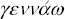 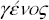 Theogonia é uma palavra composta de gonia e , que, em grego, significa: as coisas divinas, os seres divinos, os deuses. A theogonia é, portanto, a narrativa da origem dos deuses, a partir de seus pais e antepassados.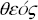 A filosofia, ao nascer, é uma cosmologia, uma explicação racional sobre a origem do mundo e sobre as causas das transformações e repetições das coisas; para isso, ela nasce de uma transformação gradual dos mitos ou de uma ruptura radical com os mitos? Continua ou rompe com a cosmogonia e a theogonia? Duas foram as respostas dadas pelos estudiosos.A primeira delas foi dada nos fins do século XIX e começo do XX, quando reinava um grande otimismo sobre os poderes científicos e capacidades técnicas do homem. Dizia-se, então, que a filosofia nasceu por uma ruptura radical com os mitos, sendo a primeira explicação científica da realidade produzida pelo Ocidente.A segunda resposta foi dada a partir de meados do século XX, quando os estudos dos antropólogos e dos historiadores mostraram a importância dos mitos na organização social e cultural das sociedades e como os mitos estão profundamente entranhados nos modos de pensar e de sentir de uma sociedade. Por isso, dizia-se que os gregos, como qualquer outro povo, acreditavam em seus mitos e que a filosofia nasceu, vagarosa e gradualmente, do interior dos próprios mitos, como uma racionalização deles.Atualmente, consideram-se as duas respostas exageradas e afirma-se que a filosofia, percebendo as contradições e limitações dos mitos, foi reformulando e racionalizando as narrativas míticas, transformando-as numa outra coisa, numa explicação inteiramente nova e diferente.Quais as diferenças e relações entre mito e filosofia?Podemos apontar três como as mais importantes:1. O mito pretendia narrar como as coisas eram ou tinham sido no passado imemorial, longínquo e fabuloso, voltando-se para o que era antes que tudo existisse tal como existe no presente. A filosofia, ao contrário, preocupa-se em explicar como e por que, no passado, no presente e no futuro (isto é, na totalidade do tempo), as coisas são como são.2. O mito narrava a origem através de genealogias e rivalidades ou alianças entre forças divinas sobrenaturais e personalizadas, enquanto a filosofia, ao contrário, explica a produção natural das coisas por elementos e causas naturais e impessoais. O mito falava em Urano, Ponto e Gaia; a filosofia fala em céu, mar e terra. O mito narra a origem dos seres celestes (os astros), terrestres (plantas, animais, homens) e marinhos pelos casamentos de Gaia com Urano e Ponto. A filosofia explica o surgimento desses seres por composição, combinação e separação dos quatro elementos - úmido, seco, quente e frio, ou água, terra, fogo e ar.3. O mito não se importava com contradições, com o fabuloso e o incompreensível, não só porque esses eram traços próprios da narrativa mítica, como também porque a confiança e a crença no mito vinham da autoridade religiosa do narrador. A filosofia, ao contrário, não admite contradições, fabulação e coisas incompreensíveis, mas exige que a explicação seja coerente, lógica e racional; além disso, a autoridade da explicação não vem da pessoa do filósofo, mas da razão, que é a mesma em todos os seres humanos.